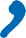 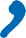 Aanvraag verlof 18+ buiten schoolvakantiesLees ook de richtlijnen voor verlof buiten de schoolvakanties.Aan de onderwijsleider van (naam opleiding)	:In te vullen door de studentOndergetekende vraagt verlof aan voor (naam student)	: Klas	:Geboortedatum	:Voor de periode van	:Reden verlof (indien te weinig ruimte  verklaring  op bijlage, eventuele bewijzen, zoals trouw- of rouwkaart, inschrijving nieuw adres, geboortekaartje, etc, bijvoegen) :In te vullen door de onderwijsleiderHet verlof wordt wel/niet verleendReden	:Onderwijsleider opleiding namens de branchedirecteur : Handtekening	:Datum:6 | 2019